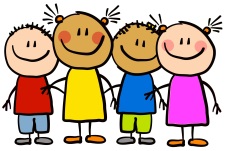 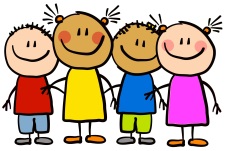 This WeekThis week we have been focusing on our mark making. The children have been drawing some beautiful pictures of Spring using their knowledge they have learnt from our spring environment in Nursery so far. The children have been able to give meanings to their marks and make recognisable marks for objects. We have learnt the sounds ‘qu’ and ‘x’ in Miss Terry’s phonics and Mrs Bailey and Miss Hosford’s group have learnt the sounds ‘d’ and ‘t’.Class 5 attendance-90.7%This WeekThis week we have been focusing on our mark making. The children have been drawing some beautiful pictures of Spring using their knowledge they have learnt from our spring environment in Nursery so far. The children have been able to give meanings to their marks and make recognisable marks for objects. We have learnt the sounds ‘qu’ and ‘x’ in Miss Terry’s phonics and Mrs Bailey and Miss Hosford’s group have learnt the sounds ‘d’ and ‘t’.Class 5 attendance-90.7%Next week… Next week we will be looking at our numbers trying to practise subitising up to 5. We will be going on a number hunt in our environment around nursery too which we are very excited about.Phonics Miss Terry- ‘ng’ and ‘nk’ Mrs Bailey/Miss Hosford- ‘i’ and ‘n’Stars of the weekThis week Miss Terry, Mrs Bailey and Miss Hosford have chosen…Oscar- For listening well on the carpet and showing good sitting. Robyn- For trying so hard all through her learning and for impressing the teachers. Well done! To all of our super stars! We are so proud of you! HomeworkHomework will be given out to children attending nursery at the beginning of the week on Wednesday’s. Children attending nursery full time or at the end of the week will receive their homework on Friday. This homework should be completed and returned to your child’s class teacher by the date stated on the sheet. Homework can be returned by uploading photographs to Tapestry or a physical copy can be handed in too.HomeworkHomework will be given out to children attending nursery at the beginning of the week on Wednesday’s. Children attending nursery full time or at the end of the week will receive their homework on Friday. This homework should be completed and returned to your child’s class teacher by the date stated on the sheet. Homework can be returned by uploading photographs to Tapestry or a physical copy can be handed in too.Reminders Please remember to hand over or make a member of staff aware if there are any letters/forms in your childs bag that needs handing in. Children’s book changing day is Wednesday. Please ensure your child returns the previous book on this day so they can change it. Reminders Please remember to hand over or make a member of staff aware if there are any letters/forms in your childs bag that needs handing in. Children’s book changing day is Wednesday. Please ensure your child returns the previous book on this day so they can change it. 